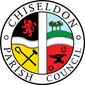 MINUTES of the ANNUAL MEETING OF THE PARISH COUNCILheld on Monday 4th May 2021 at 7.30pmheld remotely via MS TeamsPresent: Cllrs Harris, Jefferies, Sunners, Rawlings, Duke, Bates, Kearsey, Randall, Simpson, Barnes. Cllr Dogra late arrivalApologies: 	 Cllr Jackson had a work commitmentAbsence without apologies: Cllrs Patel, Rogers, McDonald.No public21/01 Election of Council Chairman for the forthcoming year.Cllr Kearsey proposed Cllr M Harris.  Cllr Jefferies seconded.There were no other nominations.A vote was taken by show of hands and all Cllrs were in favour of Cllr Harris.21/02 – Agreement on when the Chairman signs the office of Acceptance.A proposal was made by Cllr Harris that he signs the book on 5.5.2021.  Cllr Bates seconded and all Cllrs were in favour21/03. Approval of apologies givenA proposal was made by Cllr Jefferies to approve Cllr Jacksons apologies. Cllr Bates seconded and all Cllrs were in favour21/04 Election of Vice Chair for the forthcoming yearCllr Jefferies Cllr Randall. Cllr Bates seconded.There were no other nominations.A vote was taken by show of hands and all Cllrs were in favour of Cllr Randall.Cllr Dogra joined the meeting at 18.3421/05 Approval of next 12 months of meeting dates – to March 2022.
Cllr Kearsey proposed that the meeting dates be approved. Cllr Randall seconded and all Cllrs were in favour.21/06. Vote on the appoint of committees for the following 12 months.Environment, General Purpose and AmenitiesFinance, Contracts and HRPlanning, Highways and TransportRecreation Ground Improvement Cllr Rawlings proposed that these committees be approved. Cllr Kearsey seconded. All Cllrs were in favour.Meeting closed at 18.36